TITLE OF THE PROJECTNAME AND SURNAME OF THE STUDENT(S)GRADUATION THESISWORK PLANThesis SupervisorProf. Dr. Name SURNAMEISTANBUL 2021-2022 FALLPURPOSE AND NOVELTY OF THE PROJECT POJECT MANAGEMENTWork TimelineThe main work packages to be included in the research proposal and the duration of each work package should be specified.Table 1. Work timeline table(*) Rows and columns in the chart can be expanded as needed.Risk ManagementThe risks that may adversely affect the success of the research and the measures to be taken to ensure the successful conduct of the research when these risks are encountered (Plan B) should be outlined in the Risk Management Table below by specifying the relevant work packages.Table 2. Risk management table   (*) Rows and columns in the chart can be expanded as needed.WIDESPREAD IMPACTIn this section, the expected output, outcome, and impacts from the research should be explained.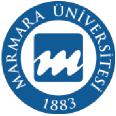 MARMARA UNIVERSITY FACULTY OF ENGINEERINGDEPARTMENT OF BIOENGINEERINGNoWork PackagesTIMELINETIMELINETIMELINETIMELINENoWork PackagesFall1-8 weeksFall9-16 weeksSpring1-8 weeksSpring1-8 weeks123 NoCritical RisksRisk Management ( Plan B)12